Rental Property Program Registration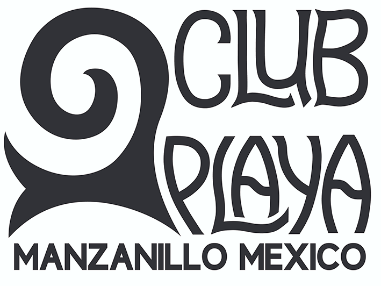 The Rental Property Program Registration is to be completed and signed by the Club Member/Rental Property(s) Owner indicating a desire to participate in the program, and acceptance and understanding of the conditions under which the Rental Property Program operates. This Rental Property Program is designed to address the interests of Beach Club Members in good standing seeking to extend access to Beach Club facilities and services to those renting and residing in the Members rental unit(s) while observing the rights and privileges of all members in accordance with Beach Club House Rules. Participation in the Rental Property Program replaces any previous understandings between the Club and Program participants. The following conditions pertain to participation in the Rental Property Program:To register for the Rental Property Program includes the payment of a one-time non-refundable registration fee. This fee is due at the time this application is submitted.Member/owners approved for the Rental Property Program may purchase one or two “5-Paks” which are good for the calendar year during which they are purchased. Each “5-Pak” purchased entitles the member/owner to have up to five renters at any one time registered for full access to the Club. Each “5-Pak” is purchased and paid at the time this Application is approved.The Member must provide to the Club office regularly updated information including the names of renters who will have access to the club, the address of the  property at which they are staying, and the dates during which they will have Club access.    The Rental Program does not extend the privileges of membership to the renters but it does provide access to the Club facilities, with all the applicable policies and procedures governing such use. The Member will be responsible at all times for the observance of said rules by the renters.____________________________________________________________________________________Member Name and Number____________________________________________Please list the rental properties/units from which renters will be granted Beach Club access.     __________________________________________________________________________________    __________________________________________________________________________________Rental Program Registration Fee Received__________    # of “5 Pak(s”) Purchased _________________I have read and understand the conditions of participation in the Beach Club’s Rental Property Program and agree with the program’s conditions as stated above. Signature of Applicant ________________________________             Date_______________________Signature of Beach Club Manager_______________________              Date_______________________